Kort oppsummering fra fellesdel av rådsmøter6 og 7. desember 2017Sted: Auditoriet, Utdanningsdirektoratets lokaler, OsloDeltakere: Faglig råd for design og håndverk, Faglig råd for helse- og oppvekstfag, Faglig råd for medier og kommunikasjon, Faglig råd for naturbruk, Faglig råd for elektro, Faglig råd for restaurant og matfag, Faglig råd for bygg- og anleggsteknikk, Faglig råd for teknikk og industriell produksjon, Faglig råd for service og samferdsel.Presentasjoner på møtet: Se https://fagligerad.no/fellesdel-av-radsmoter/Velkommen v/ Karl Gunnar KristiansenKristiansen ønsket velkommen til de siste ordinære rådsmøtene i 2017. Sammenslåing av Utdanningsdirektoratet og Senter for IKT i utdanningen – Informasjon om ny organisering i direktoratet
Fra 1. januar 2018 fusjonerer Utdanningsdirektoratet og Senter for IKT i utdanningen, og blir Utdanningsdirektoratet - direktoratet for barnehage, grunnopplæring og IKT. Direktoratet vil være underlagt Kunnskapsdepartementet og skal sikre at den nasjonale utdanningspolitikken blir iverksatt. Direktoratet skal jobbe for at barn, unge og voksne skal få et barnehagetilbud og opplæring av høy kvalitet.Utdanningsdirektoratet får fra 1. januar 2018 omtrent 370 ansatte, fordelt på kontorer i Tromsø, Molde, Hamar og Oslo (som er vårt hovedkontor). Direktør er Hege Nilssen.Det nye organisasjonskartet består av seks divisjoner med til sammen 24 underavdelinger. I tillegg har direktoratet to staber, en stab for digitalisering og en stab for kommunikasjon.Fag og yrkesopplæringen blir i det nye direktoratet ivaretatt i avdeling for fagopplæring. Avdelingen ligger i divisjon for kunnskap, analyse og formidling. I tillegg til å ha et nært samarbeid med statistikk og forskningsavdelingen vil avdelingen også ha utstrakt samarbeid med læreplan og vurderingsavdelingene i direktoratet.Høring- Endringer i privatistordningen i programfag på yrkesfagUtdanningsdirektoratet forbereder en høring med forslag til endringer i privatistordningen i programfag på yrkesfag. Før forslaget sendes på høring ønsket direktoratet å informere faglige råd om høringsutkastet. Direktoratet ønsker å publisere høringen så snart som mulig og ønsket derfor tilbakemelding på høringsutkastet innen 11.12.2017. Høringen vil deretter bli publisert så raskt som mulig. 3.	Vekslingsmodeller – Informasjon om status og erfaringer fra 	utprøvingene i fylkeneFaglig råd for bygg- og anleggsteknikk hadde foreslått for sekretariatet at status for arbeidet med vekslingsmodeller burde settes opp som orienteringssak. Knut Maarud orienterte om de ulike utprøvingene og modellene som er i gang. Erfaringene så langt viser at det både er positive og negative sider ved veksling. De fleste elevene synes å ha stort utbytte av vekslingsmodeller. Modellene gir høy motivasjon, økt læringsutbytte og bedre forståelse for samarbeid skole - bedrift/opplæringskontor.I forsøkene har man erfart utfordringer i forhold til organisering av vekslingsmodellene. Her kan nevnes lav søkning til tilbudene og utfordringer knyttet til læreplasser, ansvarsfordeling skole/ bedrift og tilstrekkelig elevantall til å opprette klasser. Den siste delrapporten i evalueringen av prosjektet vil komme i januar 2018 og sluttrapport desember 2018. De faglige rådene oppfordres til å følge utprøvingene og lese evalueringsrapportene. Rådene vil bli bedt om å gi innspill til eventuell videreføring før direktoratet oversender sin anbefaling til Kunnskapsdepartementet.Utarbeidet av: Karl Gunnar Kristiansen
Avdeling for fag- og yrkesopplæringVår dato:7.12.17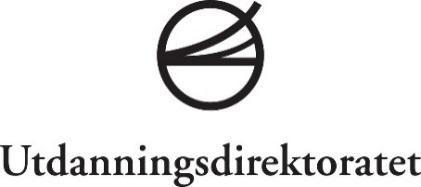 